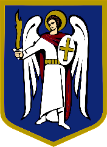 ДЕПУТАТКИЇВСЬКОЇ МІСЬКОЇ РАДИ IX СКЛИКАННЯ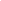 «23» березня 2021  р.                                                                    № 08/279/09/199-70Директору Департаменту транспортної інфраструктури виконавчого органу Київської міської ради(Київської міської державної адміністрації) ВАЛЕНТИНУ ОСИПОВУ01030, м. Київ, вул. Леонтовича, 6ДЕПУТАТСЬКЕ ЗВЕРНЕННЯШановний Валентине Олександровичу!	Мешканці Святошинського району міста Києва скаржаться на численні незручності та порушення, які виникли у зв’язку з будівництвом об’єкту «Реконструкція зупинкової лінії швидкісного трамваю під транспортний комплекс з пунктами масової посадки громадського призначення з надземним гаражем-паркінгом від вул. Старовокзальної до Великої Кільцевої дороги  - станція «Кільцева дорога» (ТРК «April City») на вул. Зодчих, 44».	Через зазначене будівництво вже понад два роки не функціонує частина трамвайної лінії та кінцева зупинка швидкісних трамваїв № 2 та № 3, що створює додаткові транспортні незручності для пасажирів, а огородження будівельного майданчика, що встановлені на проїжджій частині та на тротуарах, значно обмежують рух автотранспорту та пішоходів. Крім того, мешканці житлового будинку № 46 на вулиці Зодчих, що розташований поруч із будівельним об’єктом, вважають, що внаслідок проведення будівельних робіт, у їхньому будинку виникли тріщини та пошкодження конструкцій. 	23 грудня 2020 року була проведена виїзна наради щодо вирішення спірних питань стосовно будівництва об’єкту «Реконструкція зупинкової лінії швидкісного трамваю під транспортний комплекс з пунктами масової посадки громадського призначення з надземним гаражем-паркінгом від вул. Старовокзальної до Великої Кільцевої дороги  - станція «Кільцева дорога» (ТРК «April City») на вул. Зодчих, 44» під головуванням Сухового Д.І.. Відповідно до протоколу цієї наради, КП «Київпастранс» було доручено привести проектну документацію (генеральний план забудови, межі елементів будівель, доріг, тротуарів та споруд) у відповідність до документації КП «ШЕУ Святошинського району» та чинних будівельних норм, а також спільно із КП «ШЕУ Святошинського району» демонтувати огородження, які встановлено на проїзній частині і тротуарах, прилеглих до об’єкту будівництва без відповідного погодження. 	У березні цього року на будівництві були встановлені нові конструкції на дорожній смузі, яка огороджена парканом будівельного майданчика. Таким чином, фактично об’єкт будується на проїжджій частині дороги, що в майбутньому значно ускладнить рух автомобільного транспорту за зазначеній ділянці дороги.	Усі вищезазначені факти, пов’язані із будівництвом зазначеного об’єкту, у сукупності призводять до виникнення суспільного резонансу та хвилі обурення серед мешканців Святошинського району, а також породжують сумніви щодо дотримання норм законодавства України при проведенні будівельних робіт та організації технічного нагляду за ними.Враховуючи вищенаведене, керуючись ст. ст. 11, 13 Закону України «Про статус депутатів місцевих рад», прошу:Надати копію містобудівних умов та обмежень, проектної документації (генеральний план забудови, межі елементів будівель, доріг, тротуарів та споруд), паспорту будівельного об’єкту, графічних зображень остаточного вигляду об’єкту «Реконструкція зупинкової лінії швидкісного трамваю під транспортний комплекс з пунктами масової посадки громадського призначення з надземним гаражем-паркінгом від вул. Старовокзальної до Великої Кільцевої дороги  - станція «Кільцева дорога» (ТРК «April City») на вул. Зодчих, 44».Надати інформацію про заплановані терміни будівництва та введення об’єкта в експлуатацію, а також відновлення руху швидкісних трамваїв  № 2 та № 3 до кінцевої зупинки «Кільцева дорога».Надати інформацію стосовно стану виконання наданих 23.12.2020 КП «Київпастранс» доручень  щодо приведення проектної документації у відповідність до документації КП «ШЕУ Святошинського району» та чинних будівельних норм, а також демонтажу огородження, встановленого на проїзній частині та тротуарах без відповідного погодження.Про результати розгляду депутатського звернення повідомити мене у встановленому законом порядку за адресою: 03162, м. Київ, бульвар Ромена Роллана, 4 та через СЕД АСКОД.Додаток: на 2-х арк.З повагоюДепутат Київської міської ради 				         Олеся ЗУБРИЦЬКА